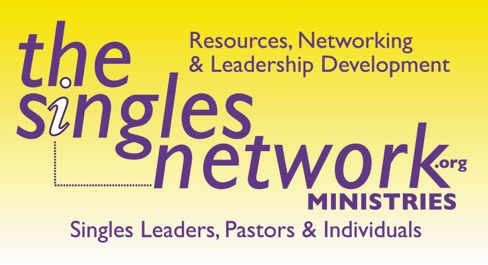 By Kris Swiatocho, Director, The Singles Network MinistriesWhether you are teaching singles in your Sanctuary, in Sunday school, a small group, at an event, on a mission trip or even by zoom (or other media service), the topic needs to be relatable so that singles of all backgrounds and life-stages can:
Draw closer to GodBecome aware of what needs to change to become more like Christ.Be able to take notes (avoid fill-in-the blank; allow people time to listen and take personal notes)Be able to discuss the message/lesson if not immediate, soon after with a group or each other.Include the steps of salvation if at all possible. TEACHING TOPIC IDEAS:PURPOSESalvationHaving a quiet timePrayer lifeSpiritual giftsWalking with GodHearing from GodKnowing God’s willForgivenessTrustDealing with the past/futurePersonal health/taking care of yourselfDATING:Should I dateShould I only date if I think they are the oneBaggage/dealing with pastTrusting someone when you have been hurt or lied tooDefining datingBecoming the right person firstAccountability in DatingBoundaries Missionary datingLearning about the opposite sexHow long should I dateIs dating only for marriageWhat does the bible say about datingWhen to take things to the next levelEngagement: Defining engagement including when you should get engaged, what it looks like, how long is healthy, accountability etc. SexAttraction/same sex attraction concernsFRIENDSHIP:Being friends with the opposite sexBeing friends with the same sexHow to start a friendshipWhat to look for in friendshipsHow to end a friendshipTypes of healthy friendsWhen to ask for accountability in our friendsDealing with difficult friendsDealing with co-dependent friendsWhen to date a friendHow to fix a broken friendshipDESCIPLING/MENTORINGWhen to DiscipleWhat makes a great discipleWhat are ways to mentorShould I be mentoredWhat are missionsWhat is evangelismHow to share your faithHow to lead someone to ChristShould I become a leader, teacher, or missionaryWhat makes a great leader?When and how should I serveSINGLE PARENTING:How to raise kids aloneInvolving my kids other parent; grandparentsShould I date?How do I date?Budgeting on a single parent incomeRaising kids to love JesusParenting tipsProblem solvingHelping kids when they are hurtingDIVORCE:Should I get a divorce?Biblical grounds for divorce, did I have thatWhen can I start datingSeparation is the same as being divorce, rightHow to have boundaries with my former spouseMy In-laws are now my ex-laws; what do I do How to figure out my financesHow to long does it take to healShould I be in a singles groupShould I take divorce careGRIEF/LOSS:What is lossWhat is lonelinessHow long is too long to grieveShould I take my wedding ring offWhen should I get counselingWhen should I join Grief ShareWhen should I involve my family in my griefWhat is depression? Is it ok for a Christian to get depressed and take medsFAMILY LIFE:What does a healthy family look likeHow much time should I spend with my kids? With my parents siblingsWhat is normal family conflictHow much should I talk to my family about God and whenHow should I regulate TV/Computer/Phone with my kidsTaking care of elderly parentsHandling finances and budgetingFINANCES:What is a budgetHow much should I be savingHow do you invest? What does that look likeHow much should I titheWhat is a will, power of attorney and do I need it?Do my family or friends know what my final wishes areDo I need a medical guardianship? A living will? And if so who should it be?